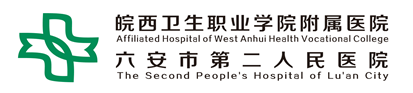 监护型救护车采购项目竞争性谈判文件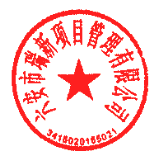 采购人：皖西卫生职业学院附属医院采购代理机构：六安市瑞新项目管理有限公司采购时间：2024年1月目录竞争性谈判采购公告	3一、供应商须知	6（一）须知前附表	6（二）供应商资格	7（三）供应商必须提交的响应文件内容	7（四）投标保证金	8（五）响应文件的提交	8（六）谈判程序	8（七）评审及异常情况处理	9（八）报价响应及答疑	9（九）合同的签订	10（十）澄清及变更	10（十一）验收	11（十二）质疑	11二、采购合同（甲乙双方可自行拟定）	12三、采购需求	13四、响应文件格式	13响应文件资料清单	20附件一开标一览表	21附件二供应商基本信息	21附件三投标授权书	22附件四投标函	23附件五无重大违法记录声明函、无不良信用记录承诺函	24附件六响应情况表	25附件七相关服务承诺函	26附件八谈判文件要求和供应商认为需要提供的其它说明和资料	25附件九二轮报价表	25皖西卫生职业学院附属医院监护型救护车采购项目竞争性谈判公告皖西卫生职业学院附属医院监护型救护车采购项目的潜在供应商应在皖西卫生职业学院附属医院官网（http://www.laey.net/cn/list_2969.aspx）查看采购公告，并在皖西卫生职业学院附属医院官网下载竞争性谈判文件，于2024年2月5日15点 00分（北京时间）前递交响应文件。一、项目基本情况1、项目编号：LARX-202401092、项目名称：皖西卫生职业学院附属医院监护型救护车采购项目3、项目类型：货物类4、采购方式：竞争性谈判5、资金来源：自筹资金6、预算金额：295000.00元7、最高限价：295000.00元，响应报价不得不高于此限价；8、采购需求：具体采购需求详见谈判文件。9、合同履行期限：合同签订后5日历天内完成供货。10、本项目不接受联合体谈判。二、供应商的资格要求1.满足《中华人民共和国政府采购法》第二十二条规定；2.落实政府采购政策需满足的资格要求：无；3.本项目的特定资格要求：无。4.供应商存在以下不良信用记录情形之一的，不得推荐为中标候选供应商，不得确定为中标供应商：(1）供应商被人民法院列入失信被执行人的；(2）供应商被市场监督管理部门列入企业经营异常名录的；(3）供应商被税务部门列入重大税收违法案件当事人名单的；(4）供应商被政府采购监管部门列入政府采购严重违法失信行为记录名单的。三、获取采购文件1、皖西卫生职业学院附属医院监护型救护车采购项目的潜在投标人应在皖西卫生职业学院附属医院官网（http://www.laey.net/cn/list_2969.aspx）查看谈判公告并获取谈判文件，于2024年2月5日15点00 分（北京时间）前递交响应文件。2、谈判文件每套售价：0元/份。四、谈判开启及响应文件递交1、响应文件递交截止时间：2024年2月5日15点00分（北京时间）2、响应文件递交方式：现场递交。3、响应文件递交地址：皖西卫生职业学院附属医院原行政办公楼（一号楼正后方）三楼会议室；联系人：陈老师，0564-3300160。4、注意事项：如未按要求提交响应文件或谈判时间截止后递交的文件均不予接收。造成不予接收的情况由投标供应商自行负责，采购人及采购代理机构不予承担责任。五、公告期限自本公告发布之日起3个工作日。六、其他补充事宜谈判结束后，谈判小组将现场告知并要求所有符合条件的供应商在规定的时间内进行最后的报价。在接到二轮报价通知后，供应商必须在规定的时间内（原则上不超过15分钟）将自己在谈判中作出的澄清、变动以及最终的报价，经法定代表人或授权委托人签字盖章后，以纸质形式提交，采购代理机构现场向谈判小组、采购人及监督部门公布。七、对本次采购提出询问，请按以下方式联系。1、采购人信息名称：皖西卫生职业学院附属医院地址：安徽省六安市磨子谭路73号联系方式：0564-3300160联系人：陈老师2、采购代理机构信息名称：六安市瑞新项目管理有限公司地址：六安市皖西路健康苑小区10幢203商铺联系方式：189564466793、项目联系方式项目联系人：李工电话：18956446679皖西卫生职业学院附属医院六安市瑞新项目管理有限公司2024年1月31日一、供应商须知（一）须知前附表（二）供应商资格详见采购公告（三）供应商必须提交的响应文件内容1、报价单；2、供应商基本信息；3、投标授权书；4、投标函；5、无重大违法记录声明函、无不良信用记录承诺函；6、响应情况表；7、相关服务承诺函；8、谈判文件要求和供应商认为需要提供的其它说明和资料。（四）投标保证金本项目无需递交谈判保证金（五）响应文件的提交1、响应文件的密封和标记	1.1.：响应文件应装订成册并封装。2、响应文件的提交2.1供应商应在响应文件提交截止时间之前，截止开标时间止不接收任何响应文件。2.2供应商应当在谈判文件要求提交响应文件的截止时间前，将响应文件密封并现场递交至谈判地点。（六）谈判程序1、谈判人员是按规定组成的三人或三人以上的谈判小组。2、在掌握了供应商的基本情况后，谈判小组将按投标现场签到顺序，与供应商分别进行谈判。3、谈判是分别单独进行的。供应商不得与其他参与谈判的供应商相互串通；谈判小组也不得将与某一供应商的谈判情况向其他供应商及其关系人透露。4、谈判采用一轮谈判、两轮报价的方式进行。但最终采取多少轮谈判，由谈判小组视情况而定。5、谈判结束后，谈判小组将现场告知并要求所有符合条件的供应商在规定的时间内进行最后的报价。在接到二轮报价通知后，供应商必须在规定的时间内（原则上不超过15分钟）将自己在谈判中作出的澄清、变动以及最终的报价，经法定代表人或授权委托人签字盖章后，以纸质形式提交，采购代理机构现场向谈判小组、采购人及监督部门公布。（七）评审及异常情况处理1、谈判小组将遵循公平、公正的原则，对供应商最终提交的确认价进行综合评审，根据符合采购需求、质量和服务相等且报价最低的原则推荐出2名成交供应商。如果最后一轮报价出现多家供应商报价相同时，谈判小组将采取抽签的方式确定成交候选人。2、谈判时出现以下情况之一的，将予以废标：（1）符合专业条件的供应商或者对采购文件作实质性响应的供应商不足三家的；（2）供应商的报价均超过了采购预算，经过多轮谈判仍不能降到预算内、且采购人不能支付的；（3）经过谈判，供应商所提供的货物服务仍无法满足谈判文件实质性要求、影响工作的；（4）出现影响采购公正的违法、违规行为的；（5）因重大变故，采购任务取消的。3、若废标条款符合第一款情形，且该次谈判为重新组织谈判，经现场谈判小组决定后可继续进行谈判。4、重新组织谈判，采购单位将通过皖西卫生职业学院附属医院官网进行公告。（八）报价响应及答疑1、响应报价应含有所服务内容等环节所发生的一切费用。响应报价为供应商在响应文件中提出的各项支付金额的总和。2、供应商应自行对现场和周围环境进行勘察，以获取编制响应文件和签署合同所需的资料。勘察现场所发生的费用由供应商自己承担。采购人向供应商提供的有关服务现场的资料和数据，是采购人现有的能使供应商利用的资料。采购人对供应商由此而做出的推论、理解和结论概不负责。供应商因自身原因未到现场实地踏勘的，成交后签订合同时和履约过程中，不得以不完全了解现场情况为由，提出任何形式的增加合同外造价或索赔的要求。3、供应商如果对谈判文件的其他任何内容有相关疑问，可以通过书面形式向采购人或代理机构提出（疑问文件须加盖单位公章）。4、供应商应确保其所提供的响应资料的真实性、有效性及合法性，否则，由此引起的任何责任由其自行承担。（九）合同的签订1、质疑期内如未接到供应商的质疑和投诉，将向成交供应商发出成交通知书。2、成交供应商在中标通知书发出后10个工作日内与采购单位签订合同。采购文件、中标供应商的响应文件及澄清文件等，均作为合同的附件。3、采购单位在签订合同时，可以在不改变合同其他条款的前提下变更采购数量，但变更的金额不得超过成交总价的10%。4、成交供应商因不可抗力或者自身原因不能在规定的时间内与采购人签订采购合同，采购人可以与排在成交供应商后第一位的候选供应商签订采购合同，以此类推或重新组织采购。5、中标人（成交供应商）无正当理由不与招标人订立合同的处罚依据：（1）、《中华人民共和国政府采购法实施条例》第七十二条供应商有下列情形之一的，依照政府采购法第七十七条第一款的规定追究法律责任：……（二）中标或者成交后无正当理由拒不与采购人签订政府采购合同；……（2）、《中华人民共和国政府采购法》第七十七条供应商有下列情形之一的，处以采购金额千分之五以上千分之十以下的罚款，列入不良行为记录名单，在一至三年内禁止参加政府采购活动，有违法所得的，并处没收违法所得，情节严重的，由工商行政管理机关吊销营业执照；构成犯罪的，依法追究刑事责任：……（3）《政府采购非招标采购方式管理办法》（财政部令第74号）第二十条……有下列情形之一的，保证金不予退还：……（三）除因不可抗力或谈判文件、询价通知书认可的情形以外，成交供应商不与采购人签订合同的；……（4）第五十四条成交供应商有下列情形之一的，责令限期整改，情节严重的，列入不良行为记录名单，在1至3年内禁止参加政府采购活动，并予以通报：……（二）成交后无正当理由不与采购人签订合同的；……（十）澄清及变更谈判文件如有澄清及变更，将由招标人电话形式通知供应商，请供应商及时关注。（十一）验收1、采购人验收时，应成立三人以上（由合同双方、资产管理人、技术人员、纪检等相关人员组成）验收小组，明确责任，严格依照采购文件、成交通知书、政府采购合同及相关验收规范进行核对、验收，形成验收结论，并出具书面验收报告。2、涉及安全、消防、环保等其他需要由质检或行业主管部门进行验收的项目，必须邀请相关部门或相关专家参与验收。（十二）质疑1、质疑人认为中标结果使自己的权益受到损害的，可以向采购人及采购代理机构提出质疑。质疑实行实名制，应当有具体的事项及根据，不得进行虚假、恶意质疑，扰乱招标活动的正常工作秩序。2、质疑应在规定时限内提出：对政府采购中标结果的质疑，应在中标结果公布之日起七个工作日内提出。3、质疑应以书面形式实名提出，书面质疑材料应当包括以下内容：3.1质疑人的名称、地址、有效联系方式；3.2项目名称、项目编号、包别号（如有）；3.3被质疑人名称；3.4具体的质疑事项、基本事实及必要的证明材料；3.5明确的请求及主张；3.6提起质疑的日期。质疑人为法人或者其他组织的，应当由法定代表人或其委托代理人（需有委托授权书）签字并加盖公章。质疑人需要修改、补充质疑材料的，应当在质疑期内提交修改或补充材料。4、有下列情形之一的，不予受理：4.1提起质疑的主体不是参与该政府采购项目活动的供应商；4.2提起质疑的时间超过规定时限的；4.3质疑材料不完整的；4.4质疑事项含有主观猜测等内容且未提供有效线索、难以查证的；4.5对其他投标供应商的响应文件详细内容质疑，无法提供合法来源渠道的；4.6质疑事项已进入投诉处理、行政复议或行政诉讼程序的。5、经审查符合质疑条件的，自收到质疑之日起即为受理。采购人及采购代理机构将在质疑受理后7个工作日内作出答复或相关处理决定，并以书面形式通知质疑人，答复的内容不得涉及商业秘密。6、质疑人在答复期满前撤回质疑的，应由法定代表人或授权代表人签字确认，即终止质疑处理程序。质疑人不得以同一理由再次提出质疑。质疑人对质疑答复不满意或采购人及采购代理机构未在规定时间内做出答复的，可以在规定期限内向相关部门提起投诉。质疑人应在答复期满后十五个工作日内提起投诉。7、质疑人有下列情形之一的，属于虚假、恶意质疑，将报相关监督部门予以处理。7.1一年内三次以上质疑均查无实据的；7.2捏造事实恶意诬陷他人、有意提供虚假质疑材料的或者通过非法手段获取材料的。二、采购合同（甲乙双方可自行拟定）采购需求皖西卫生职业学院附属医院救护车采购需求监护型救护车   数量：1辆     采购预算：29.5万元整车基础配置整车必须是原装车身，客运底盘、非切割加高顶。轴距mm：≥3300转弯直径m：≤13.1★车体尺寸mm：长≤5341，宽>2080，2500≤高≤2540（提供投标车型公告证明材料）抢救舱尺寸（长×宽×高）mm：≥2600×1750×1730★整车整备质量kg：≥2640（提供投标车型公告证明材料）发动机：直列、四缸、增压燃油种类：柴油排气量mL：≥199810、排放标准：国六轮距前/后(mm)：≤1736/1720额定功率kw：≥105最大扭矩Nm：≥300变速器：手动挡最高时速km/h：≥16016、轮胎规格：215/75R16LT油箱容积(L)：≥80驱动方式：前置前驱B、整车标准配置中控锁，遥控钥匙,LED前大灯+LED后尾灯+自动大灯ESP（ABS+EBD）自动雨刷多功能方向盘8寸中控屏倒车摄像头+倒车雷达定速巡航9、★医疗仓后双开门，右侧大开度侧拉门，右侧拉门处上车踏步，上车踏步必须为底盘厂家原厂件（提供实物照片证明材料和承诺书）10、驾驶员安全气囊, 司机椅六向调节，副驾驶双人座椅，驾驶员安全带未系提醒11、悬架系统(前/后)：麦弗逊式独立前悬/钢板弹簧非独立悬挂液压助力转向，前后盘式制动原厂倒车镜前挡风大尺寸风雨刮≥7座16、★医疗仓整车玻璃必须是底盘原厂玻璃，右侧拉门玻璃及推拉窗为底盘车原厂件（提供实物照片证明材料和承诺书）17、整车玻璃贴膜颜色按业主需求定制C、警灯警报系统驾驶室安装警报、警灯控制按扭100W警报器3、★车顶前部安装整体式异型警灯，左右各3块（总计6块）独立灯罩，内含LED发光源，中间贴放急救标识  （提供实物照片证明材料）★车辆尾部两个与高位制动灯平齐的流线型异型警灯 （提供实物照片证明材料）左右两侧各2个LED爆闪灯（1蓝1白）D、中央电源分配系统1、医疗舱总电源开关，集成在车辆点火开关上，点火开关ON档，医疗舱通电，点火开关OFF档，医疗舱断电2、★安装紧急启动控制装置，当主电瓶在低于12V无法正常启动时，可通过此装置完成车辆启动 （提供实物照片证明材料）3、智能充电控制装置：确保主电瓶的正常充电；发电机过载保护系统，延长发电机寿命；辅助电瓶独立工作，避免消耗主电瓶电能4、★救护车三重电源管理装置：静态电流测试平均值不超过7.1ma，有效节约电池能源，多重保护功能，设有交流和直流输入高低压保护、过载保护、温度保护、输出短路等（提供第三方检测报告证明文件）E、车内电源系统1、1000W智能逆变电系统，高能免维护蓄电池，可提供220V和12V电源；2、医疗仓控制面板可操作照明灯、220V交流电压、换气系统、消毒灯、照明灯等设备3、交流220V电源插座3套，2个USB插口；直流12V插座1套4、附加的蓄电池(≥80AH)在车辆启动时会自动充电5、医疗舱控制面板：可操作照明灯、消毒灯、逆变电源、换气系统等；F、医疗舱内饰1、★医疗舱内饰采用吸塑工艺的高分子一次成型ABS材质，料为 PMMA+ASA+ABS 三层复合。气味要求：湿态（ 23 ℃）下 气味等级≤ 2.5 级，干态（ 80 ℃）下气 味等级≤ 4级；燃烧特性要求：最大速度≤ A-0mm/min （提供第三方检测报告证明材料）G、空调及照明系统1、驾驶室原车空调2、★医疗舱装有独立底盘车原厂空调及独立暖风；（冷暖空调调节系统满足 WS/T 292-2008中华人民共和国卫生行业标准。在环境温度40℃的情况下，10min医疗舱温度达到26℃。在环境温度-20℃情况下，启动加热系统15min医疗舱温度达到22℃。 （提供具有CNAS认证实验室检测报告证明材料）3、医疗舱顶部安装新型正/反向换气系统4、镶嵌式紫外线消毒灯:12V供电、带延时功能。考虑安全须提供消毒灯灭菌效果检测报告5、★医疗舱顶部嵌入式长条LED灯1个，上方嵌入式射灯7个（其中一个为中门控制，2个射灯可调节角度），所有照明系统亮度3档可调（提供实物证明资料）H、医疗仓内装置1、驾驶室与医疗仓安装分隔墙，分隔墙上安装推拉窗，窗户透明2、医疗器械柜及整体吊柜均由全吸塑ABS材质内饰一次成型，医疗舱左侧整体式器械柜，医疗舱左上方为整体吊柜。医疗舱右侧安装2个向前布局的单人座椅（配有安全带）医疗舱中隔墙处安装一个向后布局的医生单人座椅，带安全带。座椅旁边安装一个材料为高分子板材的小型医疗柜，板材要求：①、★板材甲醛释放量要求：检测结果满足《 GB -18584 -2001 室内装饰修材料人造板及其制品中甲醛排放限量》中板材甲醛释量要求 （提供第三方检测报告证明材料）②、★抗菌性能检测要求：检测结果满足《QB/T 2591-2003 抗菌塑料、抗菌性能试验方法和抗菌效果》中材料抗菌性要求（提供第三方检测报告证明材料）。③、★燃烧性能检测要求：检测结果满足《GB-8624-2012建筑材料及制品燃烧性能分级》中《难燃材料》定义检测要求（提供第三方检测报告证明材料）。3、★医用防静电高分子防滑地板，防水防酸防腐，易清洁消毒（ 提供医用地板的甲醛释放检测报告及耐磨测试报告：要求甲醛释放量≤ 0.5g/L ，耐磨次数≥  5000次）4、医疗舱左后侧安装中央供氧系统：10升氧气瓶2个，德标氧气终端2个，刻度式流量湿化瓶1个、软管接头1个5、医疗舱隐藏式输液挂钩2件6、医疗舱中隔墙处安装与驾驶室前后对讲系统7、医疗仓内左/右侧窗户，不允许封闭，可见原车窗户玻璃（提供实物照明证明文件）8、车顶安装双向全环绕型安全扶手，长排座椅尾部安装全方位安全扶手9、配置自动上车担架1副，担架平台底部铺设不锈钢保护板及担架转向轮导轨①、担架由高强度的铝合金制成；②、★取消保险锁的结构设计完全避免因操作人员操作不当引发事故的可能性；（提供技术白皮书或证明材料）③、★折腿机构由两侧把手控制； PVC防水海绵床垫，靠背角度在0°-75°自由调节，使病人感觉舒适；加粗的椭圆形腿管，四周均匀分布的辅助上车轮以及铝块大大增加了担架的承重力，仅需一人便轻松完成上车过程；（提供技术白皮书或证明材料）④、上车后可由固定装置锁在车厢底上；⑤、配一根不锈钢盐水架，可插在两边的孔内；⑥、★承重≥250KG。（提供技术白皮书或证明材料）⑦、★提供生产厂家售后服务承诺函。10、配置铲式担架1副11、等离子空气消毒机等离子空气消毒机设备检测指标必须符合中华人民共和国国家卫生健康委员会发布《WS/T648-2019 空气消毒机通用卫生要求》中6.1.4 循环风量：依靠循环风量来实现消毒目的的空气消毒机，循环风量应大于适用体积的8倍以上。6.1.5适用体积：体积不得小于30m³。6.4.2等离子体空气消毒机内部不得装有中、高效过滤器和紫外线杀菌灯。等离子空气消毒机所有提交检测指标均在全国消毒产品网上备案信息服务平台上下载，并且下载资料上有全国消毒产品网上备案信息服务平台的水印为准。具体要求：①、★尺寸≥237X148X80mm。②、★灭菌空间：30 m³。（出具CMA 检测机构所有检测报告上全部使用的实验舱为20 m³或30 m³）③、电源：220V④、★循环风量：≥306 m³/h。⑤、功率：≤20W。⑥、 工作环境条件：温度5°C~40℃,湿度≤90%，大气压力：常压⑦、 等离子体模块电子密度值：6.29X10 15m-3 ～ 1.06X10 16m-3 （出具检测报告）⑧、 ★空气消毒效果模拟现场试验：20 m³实验舱检测时间1h白色葡萄球菌≥99.98%。（出具检测实验舱不小于20 m³的CMA检测报告）⑨、 ★空气消毒效果现场试验：30 m³实验舱检测时间1h 自然菌消亡率≥94.39%。（出具检测实验舱不小于30 m³的CMA检测报告）⑩、 ★臭氧浓度泄漏测定结果：20 m³实验舱检测时间1h臭氧浓度泄漏0.001mg/ m³。（出具检测实验舱不小于20 m³的CMA检测报告）⑪、核心等离子体模块使用寿命不小于50000小时。⑫、灭菌技术：低温等离子体杀菌技术。⑬、非过滤式净化技术，无耗材。⑭、安装方式：嵌入式/壁挂式。12、医疗仓配置垃圾桶1个13、灭火器及支撑架14、车辆外观：救护车标识，字样按采购单位要求制作15、医疗舱安装内嵌式医用电子时钟（无需更换电池）四、响应文件格式　　　　　　　　　项目响应文件第  包供应商：年  月  日响应文件资料清单附件一报价单投标供应商盖章：日  期：   年   月   日备注：1、表中所列货物为对应本项目需求的全部货物及所需附件购置费、包装费、运输费、人工费、保险费、安装调试费、各种税费、资料费、售后服务费及完成项目应有的全部费用。如有漏项或缺项，投标供应商承担全部责任。2、表中须明确列出所投产品的货物名称、品牌、型号规格、原产地及生产厂商，否则可能导致投标无效。附件二供应商基本信息（营业执照等相关企业证件）附件三投标授权书致：_________________本授权书声明：                （投标人名称）的        （法人代表姓名）授权         （被授权人的姓名）为我方就         编号                项目投标活动的合法代理人，以我方名义全权处理与该项目投标、签订合同以及合同执行有关的一切事务。特此声明。法定代表人签字：                                      职    务：                                  联系手机：                        固定电话：                         代理人（被授权人）：                               职    务：                                   联系手机：                          固定电话：                          附：法定代表人及授权委托人身份证复印件供应商盖章：日期：附件四投标函致：XXX（采购人、采购代理机构名称）1、根据项目编号：       号谈判公告的内容，我方决定参加贵方组织的“                 ”项目的竞争性谈判采购。我方授权         (姓名)代表我方___           （投标单位的名称）全权处理本项目投标的有关事宜。2、我方愿意按照采购书规定的各项要求，向买方提供所需的货物服务。3、一旦我方中标，我方将严格履行合同规定的责任和义务，保证于买方要求的日期内完成项目的施工、安装、调试，并交付买方验收、使用。4、我方同意按照采购文件的要求，向贵方递交投标保证金。并且承诺，在采购有效期内如果我方撤回响应文件或中标后拒绝签订合同，我方将放弃要求退还该投标保证金的权力。5、如我公司成交，我公司承诺愿意按谈判文件规定缴纳履约保证金。6、我方愿意提供贵方可能另外要求的、与投标有关的文件资料，并保证我方已提供和将要提供的文件是真实的、准确的。7、我方完全理解贵方不一定将合同授予最低报价的投标人。供应商盖章：日期：附件五无重大违法记录声明函本公司郑重声明，根据《中华人民共和国政府采购法》及《中华人民共和国政府采购法实施条例》的规定，参加政府采购活动前三年内，本公司在经营活动中没有重大违法记录，没有因违法经营受到刑事处罚或者责令停产停业、吊销许可证或者执照、较大数额罚款等行政处罚。本公司对上述声明的真实性负责。如有虚假，将依法承担相应责任。供应商盖章：日期：无不良信用记录承诺函本公司郑重承诺，我公司无以下不良信用记录情形：1、公司被人民法院列入失信被执行人；2、公司、法定代表人或拟派项目经理（项目负责人）被人民检察院列入行贿犯罪档案；3、公司被市场监督管理部门列入企业经营异常名录；4、公司被税务部门列入重大税收违法案件当事人名单的；5、公司被政府采购监管部门列入政府采购严重违法失信行为记录名单。我公司已就上述不良信用行为按照谈判文件中供应商须知前附表规定进行了查询。我公司承诺：合同签订前，若我公司具有不良信用记录情形，贵方可取消我公司成交资格或者不授予合同，所有责任由我公司自行承担。同时，我公司愿意无条件接受监管部门的调查处理。 供应商盖章：日期：附件六响应情况表供应商盖章：日期：   年  月  日注：1、供应商必须逐项对应描述货物主要参数、材质、配置及服务要求，如不进行描述，仅在响应栏填“响应”或未填写或复制（包括全部复制或主要参数及配置的复制）谈判文件技术参数的，包括有选择性的技术响应（例如在某一分项中出现两个及以上的品牌或两种及两种以上的技术规格），均可能导致响应无效；2、供应商所供产品如与谈判文件要求的规格及配置不一致，则须在上表偏离说明中详细注明。3、响应部分可后附详细说明及技术资料。附件七相关服务承诺函(投标人可自行制作格式)附件八谈判文件要求和供应商认为需要提供的其它说明和资料附件九皖西卫生职业学院附属医院监护型救护车采购项目竞争性谈判二轮报价表致：  皖西卫生职业学院附属医院 (采购人)我方愿在前一轮次谈判（响应性文件内报价为首次报价）报价的基础上对皖西卫生职业学院附属医院监护型救护车采购项目进行二轮报价：2、其他部分与响应性文件内容一致。供应商：                         （盖章）法定代表人或授权代表：        （签字或盖章）日期：     年     月     日（注：各供应商单独备足空白“二轮报价表”并加盖单位公章，用于第二次报价时填写，请供应商自行准备多份，用于后续报价）。序号内容说明与要求1采购人皖西卫生职业学院附属医院2采购代理机构名称：六安市瑞新项目管理有限公司地址：六安市皖西路健康苑小区10幢203商铺3谈判有效期投标截止日后30天4项目类型货物类5项目名称皖西卫生职业学院附属医院监护型救护车采购项目6项目编号LARX-202401097付款方式付款方式：验收合格后20个工作日内一次性付清。。（供应商提交的响应文件中如有关于付款条件的表述与谈判文件规定不符，将被视为实质性不响应，将导致响应无效）8合同履行期限合同签订后5日历天内完成供货。9免费质保期供货验收合格后3年或行驶里程6万公里（以先到者为准）。质保期满后终身提供成本价配件及售后维修服务技术支持。10中标服务费本项目约定由成交单位在领取成交通知书前向代理机构支付代理服务费；代理服务费参照计价格〔2002〕1980号的60%计取（不足3000元，按3000元计取）。以上费用在成交通知书发出之前由成交供应商支付。供应商在报价时应充分考虑此项费用并包含在投标报价的单价、合价与总价中，不单独报价由成交方承担。11质疑与答疑供应商如果对采购文件内容有相关疑问，可以通过电话或书面形式向采购人（采购代理机构）提出（疑问文件以文档形式提供，如WORD文档等）。12响应文件份数及要求份数：一正三副2、封套上要求写明：招标人名称：招标人地址： (项目名称)      响应文件（项目编号：         ）在    年   月   日    时   分前不得拆封供应商名称（盖单位公章）：供应商地址：13递交响应文件注意事项1、响应文件必须在响应截止时间前在现场纸质递交。2、供应商应在响应文件密封袋中提供电子版响应文件（U盘或光盘）14备注一1、存在以下不良信用记录情形之一的，不得推荐为成交候选供应商：（1）供应商被人民法院列入失信被执行人的；（2）供应商被市场监督管理部门列入企业经营异常名录的；（3）供应商被税务部门列入重大税收违法案件当事人名单的；（4）供应商被政府采购监管部门列入政府采购严重违法失信行为记录名单的。2、不良信用记录查询渠道如下：（1）失信被执行人：信用中国官网（www.creditchina.gov.cn）（2）企业经营异常名录：信用中国官网（www.creditchina.gov.cn）（3）重大税收违法案件当事人名单：信用中国官网（www.creditchina.gov.cn）（4）政府采购严重违法失信行为记录名单：中国政府采购官网（www.ccgp.gov.cn）3、投标时，供应商应当查询上述记录后，如实提供无不良信用记录声明并加盖供应商公章。如有虚假，采购人将取消其成交资格并上报相关监督管理部门按有关规定处理。15备注二特别提醒：供应商参与投标，应当诚信守法、公平竞争。如有以提供虚假材料（包括但不限于虚假技术参数响应、虚假业绩、虚假证书、虚假检测报告等）、串通投标、隐瞒失信信息等谋取中标的行为，一经发现，将报相关监管部门严肃查处。序号资料名称备注一报价单二供应商基本信息三投标授权书四投标函五无重大违法记录声明函、无不良信用记录承诺函六响应情况表七相关服务承诺函八谈判文件要求和供应商认为需要提供的其它说明和资料序号货物名称品牌型号原产地及生产厂商单位数量单价（元）小计（元）备注1234其他费用………合计（元）合计（元）按谈判文件规定填写按谈判文件规定填写按谈判文件规定填写按供应商所投内容填写按供应商所投内容填写第一部分：技术部分响应第一部分：技术部分响应第一部分：技术部分响应第一部分：技术部分响应第一部分：技术部分响应序号品名技术规格及配置品牌、型号、技术规格及配置、材质偏离说明1234第二部分：资信及报价部分响应第二部分：资信及报价部分响应第二部分：资信及报价部分响应第二部分：资信及报价部分响应第二部分：资信及报价部分响应序号内容谈判文件要求响应承诺偏离说明1合同履行期限2免费质保期3付款响应4其他序号货物名称单位数量单价（元）合价（元）1监护型救护车合计合计